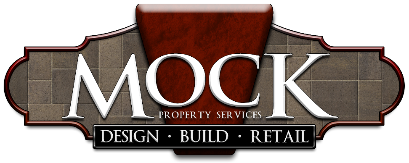 Mock Property Services, Inc.Mock Property Services, Inc.Mock Property Services, Inc.Mock Property Services, Inc.Job Title:Pond Service TechPond Service TechType of Position:Type of Position:HourlyDepartment:Department:Pond ServicePond ServiceReports to:Reports to: DUTIES AND RESPONSIBILTIES DUTIES AND RESPONSIBILTIES DUTIES AND RESPONSIBILTIES DUTIES AND RESPONSIBILTIES1.) Assist Pond Manager in overall pond duties1.) Assist Pond Manager in overall pond duties1.) Assist Pond Manager in overall pond duties1.) Assist Pond Manager in overall pond duties1.) Assist Pond Manager in overall pond duties2.) Clean and treat customer ponds2.) Clean and treat customer ponds2.) Clean and treat customer ponds2.) Clean and treat customer ponds3.) Become familiar with pond/plant/fish life3.) Become familiar with pond/plant/fish life3.) Become familiar with pond/plant/fish life3.) Become familiar with pond/plant/fish life3.) Become familiar with pond/plant/fish life4.) Help to maintain customer relations4.) Help to maintain customer relations4.) Help to maintain customer relations4.) Help to maintain customer relations4.) Help to maintain customer relations5.) Help to maintain and organize truck/tools/supplies 5.) Help to maintain and organize truck/tools/supplies 5.) Help to maintain and organize truck/tools/supplies 5.) Help to maintain and organize truck/tools/supplies 5.) Help to maintain and organize truck/tools/supplies 5.) Help to maintain and organize truck/tools/supplies                        INITIAL DUTIES                       INITIAL DUTIES                       INITIAL DUTIES1.) Complete Aquascape Academy Online Training Courses1.) Complete Aquascape Academy Online Training Courses1.) Complete Aquascape Academy Online Training Courses1.) Complete Aquascape Academy Online Training Courses1.) Complete Aquascape Academy Online Training Courses1.) Complete Aquascape Academy Online Training Courses2.) Learn office and field procedures and policies2.) Learn office and field procedures and policies2.) Learn office and field procedures and policies2.) Learn office and field procedures and policies2.) Learn office and field procedures and policies3.) Assist in surveying existing and new properties3.) Assist in surveying existing and new properties3.) Assist in surveying existing and new properties3.) Assist in surveying existing and new properties3.) Assist in surveying existing and new properties                      REQUIRED QUALIFICATIONS                      REQUIRED QUALIFICATIONS                      REQUIRED QUALIFICATIONS                      REQUIRED QUALIFICATIONS1.) Outstanding customer service skills- ability to turn transactions into relationships1.) Outstanding customer service skills- ability to turn transactions into relationships1.) Outstanding customer service skills- ability to turn transactions into relationships1.) Outstanding customer service skills- ability to turn transactions into relationships1.) Outstanding customer service skills- ability to turn transactions into relationships1.) Outstanding customer service skills- ability to turn transactions into relationships1.) Outstanding customer service skills- ability to turn transactions into relationships1.) Outstanding customer service skills- ability to turn transactions into relationships1.) Outstanding customer service skills- ability to turn transactions into relationships2.) Innovative thinker2.) Innovative thinker2.) Innovative thinker3.) Self-motivated and driven 3.) Self-motivated and driven 3.) Self-motivated and driven 4.) Ability to follow systems and procedures4.) Ability to follow systems and procedures4.) Ability to follow systems and procedures4.) Ability to follow systems and procedures4.) Ability to follow systems and procedures5.) Team player and growth minded5.) Team player and growth minded5.) Team player and growth minded5.) Team player and growth minded6.) Committed to the values of honesty, pride in work, respect and efficiency6.) Committed to the values of honesty, pride in work, respect and efficiency6.) Committed to the values of honesty, pride in work, respect and efficiency6.) Committed to the values of honesty, pride in work, respect and efficiency6.) Committed to the values of honesty, pride in work, respect and efficiency6.) Committed to the values of honesty, pride in work, respect and efficiency6.) Committed to the values of honesty, pride in work, respect and efficiency6.) Committed to the values of honesty, pride in work, respect and efficiency6.) Committed to the values of honesty, pride in work, respect and efficiency7.) Valid driver's license, insurable, negative drug test7.) Valid driver's license, insurable, negative drug test7.) Valid driver's license, insurable, negative drug test7.) Valid driver's license, insurable, negative drug test7.) Valid driver's license, insurable, negative drug test7.) Valid driver's license, insurable, negative drug test